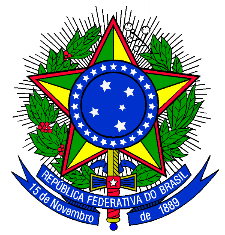 MINISTÉRIO DA EDUCAÇÃOCENTRO FEDERAL DE EDUCAÇÃO TECNOLÓGICA CELSO SUCKOW DA FONSECATERMO DE COMPROMISSOCOORDENADOR, COLABORADOR OU DISCENTE VOLUNTÁRIOPreencher um termo para cada participante proponente ou ingressante no projeto de ensino1. Sede ou Unidade de Ensino1. Sede ou Unidade de Ensino1. Sede ou Unidade de Ensino2. Título do Projeto de Ensino2. Título do Projeto de Ensino2. Título do Projeto de Ensino2.1. Edital de vigência2.1. Edital de vigência2.1. Edital de vigênciaEdital N°  _______/_________Edital N°  _______/_________Edital N°  _______/_________3. Dados do Coordenador, do Colaborador ou do Discente Voluntário3. Dados do Coordenador, do Colaborador ou do Discente Voluntário3. Dados do Coordenador, do Colaborador ou do Discente VoluntárioNome Completo (sem abreviação)Nome Completo (sem abreviação)Nome Completo (sem abreviação)MatrículaMatrículaFunção no Projeto de Ensino(   ) Coordenador          (   ) Colaborador          (   ) Discente VoluntárioTelefoneTelefoneE-mailSede ou UnEDCursoCurso5. Descrição das atividades a serem exercidas pelo Coordenador, Colaborador ou Discente Voluntário (conforme o item 4 deste termo).5. Descrição das atividades a serem exercidas pelo Coordenador, Colaborador ou Discente Voluntário (conforme o item 4 deste termo).5. Descrição das atividades a serem exercidas pelo Coordenador, Colaborador ou Discente Voluntário (conforme o item 4 deste termo).6. Compromisso (se) Coordenador(a) do Projeto de Ensino6. Compromisso (se) Coordenador(a) do Projeto de Ensino6. Compromisso (se) Coordenador(a) do Projeto de EnsinoDeclaro, para fins de direito, conhecer as normas fixadas pelo supracitado edital do Projeto de Ensino para o exercício de Coordenador de Projeto de Ensino, e assumo o compromisso de dedicar-me às atividades nele especificadas e oriundas da execução do Projeto de Ensino.Declaro, para fins de direito, conhecer as normas fixadas pelo supracitado edital do Projeto de Ensino para o exercício de Coordenador de Projeto de Ensino, e assumo o compromisso de dedicar-me às atividades nele especificadas e oriundas da execução do Projeto de Ensino.Declaro, para fins de direito, conhecer as normas fixadas pelo supracitado edital do Projeto de Ensino para o exercício de Coordenador de Projeto de Ensino, e assumo o compromisso de dedicar-me às atividades nele especificadas e oriundas da execução do Projeto de Ensino.LocalDataAssinatura do(a) coordenador(a)7. Compromisso (se) Colaborador(a) do Projeto de Ensino7. Compromisso (se) Colaborador(a) do Projeto de Ensino7. Compromisso (se) Colaborador(a) do Projeto de EnsinoDeclaro, para fins de direito, conhecer as normas fixadas pelo supracitado edital do Projeto de Ensino para o exercício de Colaboradorr de Projeto de Ensino, e assumo o compromisso de dedicar-me às atividades nele especificadas e oriundas da execução do Projeto de Ensino.Declaro, para fins de direito, conhecer as normas fixadas pelo supracitado edital do Projeto de Ensino para o exercício de Colaboradorr de Projeto de Ensino, e assumo o compromisso de dedicar-me às atividades nele especificadas e oriundas da execução do Projeto de Ensino.Declaro, para fins de direito, conhecer as normas fixadas pelo supracitado edital do Projeto de Ensino para o exercício de Colaboradorr de Projeto de Ensino, e assumo o compromisso de dedicar-me às atividades nele especificadas e oriundas da execução do Projeto de Ensino.LocalDataAssinatura do estudante ou seu responsável (se menor de 18 anos)8. Compromisso (se) Discente Voluntário8. Compromisso (se) Discente Voluntário8. Compromisso (se) Discente VoluntárioDeclaro, para fins de direito, conhecer as normas fixadas pelo supracitado edital de Projeto de Ensino, bem como atender a todos os requisitos previstos para exercer a função e assumir o compromisso de dedicar-me às atividades do Projeto de Ensino durante a vigência deste, em acordo com as orientações e supervisão do Coordenador do Projeto.Declaro, para fins de direito, conhecer as normas fixadas pelo supracitado edital de Projeto de Ensino, bem como atender a todos os requisitos previstos para exercer a função e assumir o compromisso de dedicar-me às atividades do Projeto de Ensino durante a vigência deste, em acordo com as orientações e supervisão do Coordenador do Projeto.Declaro, para fins de direito, conhecer as normas fixadas pelo supracitado edital de Projeto de Ensino, bem como atender a todos os requisitos previstos para exercer a função e assumir o compromisso de dedicar-me às atividades do Projeto de Ensino durante a vigência deste, em acordo com as orientações e supervisão do Coordenador do Projeto.LocalDataAssinatura do estudante ou seu responsável (se menor de 18 anos)Aval do Coordenador do Projeto de Ensino:Aval do Coordenador do Projeto de Ensino:Aval do Coordenador do Projeto de Ensino: